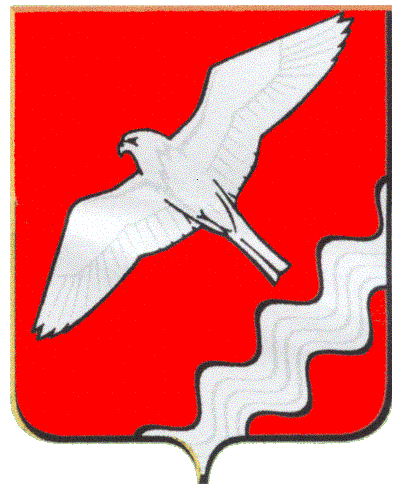 ГЛАВАМУНИЦИПАЛЬНОГО ОБРАЗОВАНИЯКРАСНОУФИМСКИЙ ОКРУГПОСТАНОВЛЕНИЕот 29.12.2017 г.  № 141г. КрасноуфимскВ связи с изменениями, внесенными в Устав МО Красноуфимский округ, утвержденными решением Думы МО Красноуфимский округ от 03.09.2015 г. № 342, руководствуясь ст. 26, 31 Устава Муниципального образования Красноуфимский округПОСТАНОВЛЯЮ1. Внести в постановление №66 от 22.06.2015 г. «О внедрении муниципального инвестиционного стандарта на территории Муниципального образования Красноуфимский округ на 2015 - 2020 годы» следующие изменения:1.1. п. 2 исключить;2. Внести в Положение об инвестиционном уполномоченном в Муниципальном образовании Красноуфимский округ, утвержденное постановлением № 66 от 22.06.2015 г. «О внедрении муниципального инвестиционного стандарта на территории Муниципального образования Красноуфимский округ на 2015 - 2020 годы» следующие изменения:1.2. п. 1.2. изложить в новой редакции: «Инвестиционным уполномоченным является глава Муниципального образования Красноуфимский округ».3. Опубликовать настоящее постановление в газете «Вперед» и на официальном сайте Муниципального образования Красноуфимский округ.4. Контроль над исполнением данного постановления  возлагаю на себя.Глава МО Красноуфимский округ                                                    О.В. РяписовО внесении изменений в постановление № 66 от 22.06.2015 г. «О внедрении муниципального инвестиционного стандарта на территории Муниципального образования Красноуфимский округ на 2015 - 2020 годы»